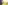 Ταυτότητα σεναρίου Τάξη: Α’  ΛυκείουΜάθημα/Γνωστικό Αντικείμενο: Ιστορία Α΄ Λυκείου, Β΄ ελληνικός αποικισμόςΠροσδοκώμενα μαθησιακά αποτελέσματα:Να διακρίνουν  τις διαφορές του δεύτερου αποικισμού από τον πρώτο. Να κατανοήσουν τα αίτια του δεύτερου αποικισμού. Να προσδιορίσουν τα χαρακτηριστικά γνωρίσματα του δεύτερου ελληνικού αποικισμού. Να κατανοήσουν τις επιπτώσεις σε πολιτισμό, οικονομία και κοινωνία. Να αντιληφθούν ότι η μετακίνηση των πληθυσμών είναι συνεχής στη  διαχρονική εξέλιξη των ανθρώπων.Προαπαιτούμενες γνώσεις των μαθητών για την υλοποίηση του σεναρίου: Να γνωρίζουν τον α’ ελληνικό αποικισμό, να γνωρίζουν τον χειρισμό των εργαλείων της πλατφόρμας e-class και κάποιων της e-me.Χρόνος υλοποίησης Μία διδακτική ώρα σύγχρονης εξ αποστάσεως διδασκαλίας (Webex)Σύντομη περιγραφή σεναρίουα) Ερμηνευτική προσέγγιση Με βάση το ψηφιακό σχολικό βιβλίο αφηγούμαστε στη webex το μάθημά μας. (Κάνουμε share content και εμφανίζουμε το διαδικτυακό βιβλίο).Προσδιορίζουμε το χρονικό (πότε) και το γεωγραφικό πλαίσιο (πού) εξάπλωσης των Ελλήνων σε Μεσόγειο και Εύξεινο Πόντο με βάση τους χάρτες του σχολικού βιβλίου. Με κατευθυνόμενο διάλογο και συμμετοχή των μαθητών μας αναλύουμε, επεξηγούμε και ερμηνεύουμε τα στοιχεία της ενότητας: τη σημασία του αποικίζω, τις διαφορές του δεύτερου αποικισμού από τον πρώτο, τα αίτια του δεύτερου ελληνικού αποικισμού, τα χαρακτηριστικά του γνωρίσματα, τις επιπτώσεις σε πολιτισμό, οικονομία και κοινωνία. Η εικόνα του σχολικού βιβλίου με τα νομίσματα βοηθά να δούμε αρχικά και στη συνέχεια να ερμηνεύσουμε τις οικονομικές διαφοροποιήσεις, οι οποίες με τη σειρά τους επιφέρουν κοινωνικές και πολιτισμικές αλλαγές συγκριτικά με τις προηγούμενες περιόδους. Δίνουμε στους μαθητές μας την αλυσιδωτή σχέση των αλλαγών. β) Διερευνητική διαδικασία Επιτυγχάνουμε: α. με την αξιοποίηση του παραθέματος του βιβλίου «Η ίδρυση αποικιών» του Στράβωνα (9, σσ. 88-89) μέσω του οποίου οι μαθητές και οι μαθήτριες ερευνούν την άποψη του Στράβωνα για τον ελληνικό αποικισμό, β. με εργασίες που έχουμε δημιουργήσει ασύγχρονα (1. να αναζητήσουν πληροφορίες για την ανάπτυξη της ναυτιλίας και της ναυπηγικής ως προϋπόθεσης για την διενέργεια των υπερπόντιων αποικιστικών επιχειρήσεων, 2. να κάνουν σύγκριση του δεύτερου με τον πρώτο ελληνικό αποικισμό, 3. να συμβουλευτούν σύγχρονους χάρτες που εικονίζουν τις χώρες γύρω από τον Εύξεινο πόντο και τη Μεσόγειο θάλασσα και να καταγράψουν πόλεις που επιβιώνουν από την εποχή του αποικισμού, 4. να βρουν αναλογίες με το σύγχρονο φαινόμενο της μετανάστευσης και 5. να ερευνήσουν την άποψη του του Ηροδότου για τον ελληνικό αποικισμό με παράθεμα δικής μας επιλογής: απόσπασμα από “Ηροδότου, Ιστορίαι, VI. 34-38: Ο αποικισμός της Θρακικής Χερσονήσου από τον Μιλτιάδη τον Πρεσβύτερο”) . Δραστηριότητες που οδηγούν στην ενεργητική εμπλοκή των μαθητώνΟι μαθητές και οι μαθήτριες θα εργαστούν ατομικά και σε 6 ομάδες των 4-5 ατόμων κατά τη σύγχρονη διδασκαλία για την εκπόνηση δραστηριοτήτων στις πλατφόρμες σύγχρονης (webex) και ασύγχρονης εκπαίδευσης (e-class).Χρησιμοποιούμενα εργαλεία  (ονομαστικά)Σύγχρονης διδασκαλίας: transfer, share content, breakout sessions, polling, chat, μικρόφωνο, annotate.Ασύγχρονης διδασκαλίας e-class: έγγραφα, συνδέσεις διαδικτύου, εργασίες, ασκήσεις, κουβεντούλα ή συζητήσεις ή τοίχος, πολυμέσα, μηνύματα.Ασύγχρονης: Διαδραστικό βίντεο (e-me content).Βασική Ροή ΣεναρίουΠλαίσιο ΥλοποίησηςΤο σενάριο υλοποιείται με τη μορφή των εξ αποστάσεως δραστηριοτήτων, οι οποίες ανατίθενται στους μαθητές και στις μαθήτριες και εκπονούνται σύγχρονα μέσω της webex και εργαλείων της e-class (σύγχρονη διδασκαλία). Η υποστηρικτική παρέμβαση των ποικίλων εργαλείων της εξ αποστάσεως εκπαίδευσης στην ιστορία επιφέρει ένα μαθησιακό πλαίσιο συνεργατικής οικοδόμησης της γνώσης και δραστηριοτήτων εστιασμένων στην κριτική και συγκριτική ικανότητα των γεγονότων από την πλευρά των μαθητών. Στόχος είναι η ενεργοποίηση των γνωστικών δεξιοτήτων, η λήψη πρωτοβουλιών, η ανάπτυξη των κοινωνικών - επικοινωνιακών - συνεργατικών δεξιοτήτων των μαθητών/τριών  που θα εργαστούν ατομικά και σε ομάδες κατά τη σύγχρονη διδασκαλία για την εκπόνηση δραστηριοτήτων στις πλατφόρμες σύγχρονης (webex) και ασύγχρονης εκπαίδευσης (e-class). Χρησιμοποιούμενα εργαλεία/μέσαΣύγχρονης διδασκαλίας WebexTransfer (μεταφορά αρχείου: σχεδιαγράμματος)Share content (παρουσίαση ηλεκτρονικού βιβλίου)Breakout sessions (εκπόνηση ομαδικών δραστηριοτήτων) Polling (ερωτηματολόγιο, διερεύνηση αντιλήψεων/ στάσεων, αναστοχασμός)Chat (επικοινωνία, συζήτηση, σχολιασμός)Μικρόφωνο (ήχος, άμεση επικοινωνία)Annotate (επισημειώσεις)Ασύγχρονης διδασκαλίας e-classΈγγραφα (σχεδιάγραμμα, φύλλα εργασιών)Συνδέσεις διαδικτύου (ηλεκτρονικό βιβλίο, χάρτες Μεσογείου και Ευξείνου Πόντου, φύλλα εργασιών)Εργασίες (δημιουργία εργασιών, ανάθεση εργασιών)Ασκήσεις (εκπόνηση ατομικής δραστηριότητας)Τοίχος (επικοινωνία, ανάρτηση εργασιών, σχολιασμός, αναστοχασμός, ανατροφοδότηση)Κουβεντούλα (σχολιασμός, συζήτηση)Συζητήσεις (σχολιασμός, συζήτηση)Πολυμέσα (ανάρτηση video)Μηνύματα (επικοινωνία, ανατροφοδότηση)Ασύγχρονης διδασκαλίας e-meΔιαδραστικό βίντεο (e-me content).Εξωτερικοί σύνδεσμοι ΔΙΑΔΡΑΣΤΙΚΑ ΣΧΟΛΙΚΑ ΒΙΒΛΙΑ http://ebooks.edu.gr/ebooks/ Youtubeel.wikipedia.org/wiki/ΤριήρηςΨηφιακά Διδακτικά Σενάρια «Αίσωπος» http://aesop.iep.edu.gr/node/9430Χάρτες google              https://www.google.com/search?q=%CF%83%CF%8D%CE%B3%CF%87%CF%81%CE%BF%CE%BD%CE%BF%CF%82+%CF%87%CE%AC%CF%81%CF%84%CE%B7%CF%82+%CE%9C%CE%B5%CF%83%CE%BF%CE%B3%CE%B5%CE%AF%CE%BF%CF%85+%CE%BA%CE%B1%CE%B9+%CE%95%CF%8D%CE%BE%CE%B5%CE%B9%CE%BD%CE%BF%CF%85+%CF%80%CF%8C%CE%BD%CF%84%CE%BF%CF%85&tbm=isch&ved=2ahUKEwjOws-lh7vsAhWD44UKHUl8BIQQ2-cCegQIABAA&oq=%CF%83%CF%8D%CE%B3%CF%87%CF%81%CE%BF%CE%BD%CE%BF%CF%82+https://www.slideshare.net/alexgger/ss-28771245https://www.greek-language.gr/digitalResources/ancient_greek/library/browse.html?text_id=30&page=147 Google docsΧρονοπρογραμματισμόςΟδηγίες για την υλοποίηση του σεναρίου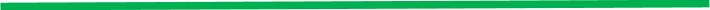 Δημιουργία της βασικής δομής του μαθήματος Ως αφόρμηση χρησιμοποιούμε ντοκιμαντέρ από το αρχείο της ΕΡΤ, «Το λεύκωμα της CALIMERA» ή κάποιο από το youtube για τον Β΄ ελληνικό αποικισμό, για να κινήσει το ενδιαφέρον των μαθητών, να γίνει πιο ελκυστικό το μάθημα.Αναρτούμε στα ΕΓΓΡΑΦΑ, ΣΥΝΔΕΣΕΙΣ ΔΙΑΔΙΚΤΥΟΥ, ΠΟΛΥΜΕΣΑ της e-class υλικό που θα χρειαστούμε για το σενάριό μας και ετοιμάζουμε ΕΡΓΑΣΙΕΣ και ΑΣΚΗΣΕΙΣ στην e-class με στόχο την ατομική (ή ομαδική εκπόνηση τους) από τους μαθητές και μαθήτριες σε σύγχρονη και ασύγχρονη διδασκαλία. Επιλέγουμε το υλικό μας με βάση τους σκοπούς που θέσαμε, την τεχνογνωσία και τη διαθεσιμότητα χρόνου των μαθητών/τριών μας. Χρησιμοποιώντας την τεχνική της ανεστραμμένης τάξης, ανεβάζουμε στα Πολυμέσα της e-class ένα διαδραστικό βίντεο που φτιάξαμε από το e-me content. Ζητάμε από τους μαθητές/τριες, να το παρακολουθήσουν και να απαντήσουν στις ερωτήσεις που εμφανίζονται σε επιλεγμένα σημεία του βίντεο. Έτσι διασφαλίζουμε ότι όλοι οι μαθητές παρακολούθησαν το βίντεο. Αξιοποιώντας τα εργαλεία της πλατφόρμας σύγχρονης τηλεδιάσκεψης webex προωθούμε την παράδοση της νέας γνώσης, τη συνεργασία και ανταλλαγή απόψεων των μαθητών/τριών μας.Στη σύγχρονη διδασκαλία μπορούμε να χρησιμοποιήσουμε ως διδακτικές επιλογές: την ενότητα του Β΄ ελληνικού αποικισμού με χρήση του ηλεκτρονικού βιβλίου της Ιστορίας Α΄ Λυκείου.σχεδιάγραμμα του μαθήματος,  το οποίο έχουμε ανεβάσει στα έγγραφα της e-class και το μεταφέρουμε στους μαθητές μας μέσω της επιλογής share content της webex στο τέλος της παράδοσης του μαθήματος ή με transfer μπορούμε να δώσουμε το σχεδιάγραμμα από τα έγγραφα του υπολογιστή μας στους μαθητές μας, ώστε να παρακολουθούν τα βασικά σημεία την ώρα της αφήγησης ή μπορούμε να δώσουμε ημιτελές σχεδιάγραμμα και με annotate στη Webex να συμπληρώσουμε μαζί με τους μαθητές μας τα κενά σημεία που υπάρχουν ως εμπέδωση των βασικών σημείων της νέας γνώσης.ΑξιολόγησηΗ αξιολόγηση των μαθητών/τριών θα γίνει με βάση τη συμμετοχή τους στο μάθημα, τις απαντήσεις τους στο chat, την ατομική δραστηριότητα στις Ασκήσεις της e-class, τις αναρτήσεις τους στον τοίχο ή στην Κουβεντούλα ή στις Συζητήσεις της e-class,. Επίσης, θα αξιολογηθεί η εργασία των ομάδων στη Webex (breakout sessions) και όσα έγραψαν στο έγγραφο google.  Γενικά σε ομαδικό επίπεδο αξιολογείται η εργασία που υποβάλλεται από κάθε ομάδα, σε ατομικό επίπεδο αξιολογείται η συμμετοχή των μαθητών και μαθητριών στον σχολιασμό και τις παρατηρήσεις σχετικά με τα θέματα που τίθενται και η συμμετοχή τους  στις δραστηριότητες.Η ανατροφοδότηση θα δοθεί μέσω προσωπικού μηνύματος σε κάθε μαθητή/τρια. Αν δεν τα έχουν πάει πολύ καλά, τους/τις ενθαρρύνω να ασχοληθούν ξανά με τα ίδια αντικείμενα στο σπίτι τους και να απαντήσουν εκ νέου.Αξιοποίηση των πεδίων επικοινωνίας και συνεργασίας της e-classΑξιοποίηση του Τοίχου e-classΗ εκφώνηση των εργασιών/δραστηριοτήτων που ζητούνται στις ΕΡΓΑΣΙΕΣ e-class αναρτάται και στον ΤΟΙΧΟ e-class, για να έχουν αφενός οι μαθητές/τριες εικόνα της ροής του μαθήματος και να μπορούν αφετέρου να αναρτούν τα σχόλιά τους.Χρησιμοποιώ τον «ΤΟΙΧΟ» e-class, για να γράψω και να επικοινωνήσω με όλους τους μαθητές της ψηφιακής τάξης. Εκεί αναρτώνται οι φάσεις της πορείας διδασκαλίας, οι ερωτήσεις/ασκήσεις και το υλικό e-class ή e-me content ή του διαδικτύου. Έτσι, οι μαθητές και οι μαθήτριες θα διευκολύνονται να βρουν τις ασκήσεις τους κατά τη διάρκεια της σύγχρονης διδασκαλίας και συνάμα να παρακολουθούν τη ροή του μαθήματος. Συστήνεται, επίσης, η χρήση  του ΤΟΙΧΟΥ σε δραστηριότητες για τις οποίες έχει νόημα η διατύπωση σχολίων μεταξύ μαθητών και η ανατροφοδότηση της ομάδας.Βεβαίως, τα ιδιαίτερα χαρακτηριστικά του ακροατηρίου μας (γνωστικό επίπεδο, αριθμός μαθητών κ.α.) και το γενικότερο εκπαιδευτικό πλαίσιο (π.χ. υλικοτεχνική υποδομή) μας βοηθούν να προσαρμόσουμε τη διδακτική μας πορεία με την  αφαίρεση ή προσθήκη σε στοιχεία-φάσεις. Σε κάθε περίπτωση, θα πρέπει να φροντίσουμε να ενεργοποιηθούν κατάλληλα οι μαθητές μας με την εμπλοκή σε ομαδοσυνεργατικές και σε ατομικές δραστηριότητες, καθώς και με την παροχή επαρκούς υλικού για την αξιολόγηση και ανατροφοδότησή τους.Συζήτηση Η συζήτηση σε Webex ή e-class που προκύπτει μετά την εξέταση πολλών πλευρών για τον Β΄ ελληνικό αποικισμό μέσω των εργασιών δίνει τη δυνατότητα στους μαθητές μας υπερβαίνοντας τη διδακτική ενότητα να σχηματίσουν την αντίληψη της συνεχούς και ενεργής παρουσίας των Ελλήνων στον ευρύτερο χώρο του Ευξείνου Πόντου και της Μεσογείου και να αντιληφθούν τις προεκτάσεις και το ενδιαφέρον που παρουσιάζει το γεγονός ότι αποτελούν  σημαντικούς παράγοντες στην οικονομία, στην κοινωνία και στον πολιτισμό στην ευρύτερη περιοχή ήδη από την αρχαιότητα, αλλά και να αντιληφθούν την επανάληψη των φαινομένων της μετακίνησης - μετανάστευσης πληθυσμών για παρόμοιους λόγους από τη μια περιοχή στην άλλη στη διαχρονική και εξελικτική πορεία του ανθρώπου.ΧρονοπρογραμματισμόςΔραστηριότηταΠεριγραφήΕκπαιδευτικά μέσαΦάση 1. Αφόρμηση: Επαφή με το ιστορικό γεγονός του Β΄ ελληνικού αποικισμού (Διάρκεια: 5 λεπτά)Συζήτηση με βάση  το διαδραστικό βίντεο που παρακολούθησαν οι μαθητές/τριες: ατομική δραστηριότητα (Έχει δοθεί τουλάχιστον 1 εβδομάδα πριν την εφαρμογή του σεναρίου)Video: Δίνουμε στους μαθητές στην e-class να παρακολουθήσουν ένα ντοκιμαντέρ από το αρχείο της ΕΡΤ, «Το λεύκωμα της CALIMERA». Ή επιλέγουμε ένα video από το youtube για τον Β΄ ελληνικό αποικισμό.Δραστηριότητα οπτικοακουστικής αναδίφησης και διερεύνησης γνώσεων.Οι μαθητές θα κληθούν να αντλήσουν από το video  πληροφορίες για τις ελληνικές αποικίες της Κάτω Ιταλίας και της Σικελίας, περιοχές στις οποίες μιλιέται ακόμα και σήμερα η κατωιταλική διάλεκτος, για ήθη και έθιμα και μυστικιστικές τελετές που έχουν τις ρίζες τους στην αρχαιότητα και το Βυζάντιο. Ή θα κληθούν να αντλήσουν πληροφορίες για την ευρύτερη περιοχή Ευξείνου Πόντου και Μεσογείου. Ζητείται από τους μαθητές και μαθήτριες να αναρτήσουν τις πρώτες εντυπώσεις τους  στο chat της Webex.Εργαλεία: Chat webexΠολυμέσα E-classΦάση 2. Παρουσίαση της νέας γνώσης (Διάρκεια: 20 λεπτά)Διατύπωση ερωτημάτων από τους μαθητές και μαθήτριες Καταιγισμός ιδεών – ερωτημάτων Ανάλυση/ Εμβάθυνση (χρήση ηλεκτρονικού βιβλίου) - Σύνθεση (χρήση σχεδιαγράμματος)Παρουσιάζεται η νέα γνώση μέσω του ηλεκτρονικού βιβλίου: σημασία του αποικίζω, διαφορές του δεύτερου αποικισμού από τον πρώτο, αίτια δεύτερου ελληνικού αποικισμού, χαρακτηριστικά του γνωρίσματα, επιπτώσεις σε πολιτισμό, οικονομία και κοινωνία. Η εικόνα του σχολικού βιβλίου με τα νομίσματα βοηθά να δούμε αρχικά και στη συνέχεια να ερμηνεύσουμε τις οικονομικές διαφοροποιήσεις, οι οποίες με τη σειρά τους επιφέρουν κοινωνικές και πολιτισμικές αλλαγές συγκριτικά με τις προηγούμενες περιόδους. Δίνουμε στους μαθητές μας την αλυσιδωτή σχέση των αλλαγών.Δίνουμε επιγραμματικά τα βασικά σημεία της ενότητας με τη χρήση σχεδιαγράμματος.transfer στη webex, μικρόφωνο,ηλεκτρονικό βιβλίο (share content), σχεδιάγραμμα που θα σταλεί στα παιδιά μέσω του transferΦάση 3. Χωρισμός σε ομάδες και εκπόνηση δραστηριοτήτων Καταγραφή των απαντήσεων των ομάδων σε συνεργατικό έγγραφο google docs. Έχουμε επικολλήσει το link του εγγράφου στο chat της κάθε ομάδας.(Διάρκεια: 10 λεπτά)Χωρισμός σε 6 ομάδες με επιλογή των μαθητών (όχι αυτόματα) Ομαδικές δραστηριότητεςΣτην e-class (έγγραφα ή συνδέσεις διαδικτύου) έχει ανεβεί μία εργασία για κάθε ομάδα, για να την επεξεργαστούν στη webex (breakout session). Δίνοντας στην κάθε ομάδα το αντίστοιχο link αναθέτω:να αναζητήσουν πληροφορίες για την ανάπτυξη της ναυτιλίας και της ναυπηγικής ως προϋπόθεσης για την διενέργεια των υπερπόντιων αποικιστικών επιχειρήσεων.να κάνουν σύγκριση του δεύτερου με τον πρώτο ελληνικό αποικισμό.να συμβουλευτούν σύγχρονους χάρτες που εικονίζουν τις χώρες γύρω από τον Εύξεινο πόντο και τη Μεσόγειο θάλασσα και να καταγράψουν πόλεις που επιβιώνουν από την εποχή του αποικισμού.να βρουν αναλογίες με το σύγχρονο φαινόμενο της μετανάστευσης.να σxολιάσουν το παράθεμα του βιβλίου «Η ίδρυση αποικιών» του Στράβωνα (9, σσ. 88-89)   για τον ελληνικό αποικισμό.να σχολιάσουν παράθεμα δικής μας επιλογής για τον ελληνικό αποικισμό: επιλέγουμε απόσπασμα από “Ηροδότου, Ιστορίαι, VI. 34-38: Ο αποικισμός της Θρακικής Χερσονήσου από τον Μιλτιάδη τον Πρεσβύτερο”.Σε Webex breakout sessions, chat, google docsΣτην E-classΈγγραφα, συνδέσεις διαδικτύουΣχολικό βιβλίοΦάση 4.Παρουσίαση εργασιών στην ολομέλεια (Διάρκεια: 10 λεπτά)Συζήτηση για τις εργασίεςΟι ομάδες επιστρέφουν στο κεντρικό δωμάτιο της webex και κάθε μία παρουσιάζει την εργασία της.Google docs για τις απαντήσεις των e-class εργασιών Φάση 5. Αναστοχασμός (Διάρκεια: 5 λεπτά)Ερωτηματολόγιο - ΣυζήτησηΑναστοχασμός  μεταξύ των μελών όλων των ομάδων και  δημιουργική έκφραση.  Τα τελευταία 5 λεπτά στη webex δίνω ένα polling. (Να γράψουν τρεις λέξεις που κρατούν  από το μάθημα του Β΄ ελληνικού αποικισμού, ποια δραστηριότητα τους άρεσε περισσότερο  και ποια θα ήθελαν να επαναληφθεί σε επόμενη διδακτική ενότητα).Αναθέτω ατομική δραστηριότητα που έχω δημιουργήσει στις Ασκήσεις της e-class (συμπλήρωση κενών, ανάπτυξη ελεύθερου κειμένου, αντιστοίχιση όρων στηλών, πολλαπλής επιλογής)  για το σπίτι. Μαζί με τις ασκήσεις δίνω τον όρο “μετανάστευση” για διάφορα σχόλια και συζήτηση προωθώντας ασύγχρονα την αλληλεπίδραση στον Τοίχο της η-τάξης ή στην Κουβεντούλα ή στις Συζητήσεις.Τοίχο της η-τάξης, ή  κουβεντούλα ή συζητήσεις. Chat, polling της Webex.Ασκήσεις e-class